Отчётзаместителя Председателя Правительства Ульяновской области С.С.Кузьминао результатах своей деятельностии деятельности курируемых ведомств в 2017 годуна площадке Общественной палаты Ульяновской областиГлавные направления деятельности в 2017 году – кураторство отраслей:с июля 2017 года: Министерство физической культуры и спорта Ульяновской области;с июля 2017 года: Министерство молодёжного развития Ульяновской области; с августа 2017 года: ОГКУ «Агентство по туризму Ульяновской области»;АНО «Улконгресс»;Проектная деятельность:– с декабря 2017 года: Развитие благотворительности и волонтёрской деятельности в Ульяновской области.– с февраля 2018 года: Формирование здорового образа жизни на территории Ульяновской области до 2025 года.Физическая культура и спортЗадача 1: Увеличение доли жителей Ульяновской области, систематически занимающихся физической культурой и спортом.По итогам 2017 года доля жителей Ульяновской области, систематически занимающихся физической культурой и спортом, составила 36,6% населения региона, что на 2,5 % больше уровня 2016 года (в 2016 году – 34,1 %). За год численность жителей, ведущих активную физкультурно-спортивную жизнь, выросла на 10 тысяч 080 человек и составила 439 тысяч 142 человека. Динамика численности жителей Ульяновской области, систематически занимающихся спортом и физической культурой, за 2004-2017 годы представлена на слайде:По сравнению с 2004 годом доля жителей, регулярно занимающихся спортом и физической культурой, в Ульяновской области возросла в 3,5 раза. Численность жителей региона, ведущих здоровый образ жизни, увеличилась на 316 тысяч 148 человек.Задача 2: Развитие массового спорта.В 2017 году на территории Ульяновской области свою работу осуществляли 66 аккредитованных федераций по различным видам спорта. К 63 аккредитованным федерациям 2016 года добавилось ещё 3.По итогам 2017 года на территории Ульяновской области функционировало 52 учреждения спортивной направленности, в т.ч. детско-юношеские спортивные школы, специализированные детско-юношеские спортивные школы олимпийского резерва и спортивные школы олимпийского резерва,  в которых по итогам года занимались 28 тысяч 073  воспитанника, что на 30% больше чем в 2004 году.Динамика количества занимающихся в физкультурно-спортивных учреждениях и организациях за период 2004-2017 годов представлена на слайде:В 2017 году в массовых Всероссийских акциях, проведённых на территории Ульяновской области, приняло участие 52 517 человек, что в 5,7 раз больше чем в 2008 году, а именно:С 12 по 16 августа 2017 года в Ульяновске прошло международное мероприятие – I Фестиваль национальных и неолимпийских видов спорта стран-участниц СНГ, которое стало одним из центральных спортивных и культурных мероприятий Ульяновской области, и дало ещё один толчок в развитии физкультуры и спорта в регионе. В данном мероприятии приняли участие 500 спортсменов из десяти стран. Задача 3: Развитие спорта высших достижений.На территории Ульяновской области успешно развивается 79 видов спорта. Среди них – 14  видов спорта являются базовыми для Ульяновской области: бокс, гребля на байдарках и каноэ, дзюдо, легкая атлетика, плавание, спортивная борьба, спортивная гимнастика, тхэквондо, тяжелая атлетика, футбол, художественная гимнастика, биатлон, кикбоксинг,  хоккей с мячом.В 2017 году 100 спортсменов Ульяновской области вошли в составы сборных Российской Федерации из них: 24 человека в юношеских сборных (14 – основной и 10 – резерв), 27 человек в юниорских (20 – основной и 7 – резерв), 49 человек в основном составе (36 – основной и 13 – резерв).По итогам 2017 года 4 тысячи 200 ульяновских спортсменов приняли участие в 415 выездных соревнованиях межрегионального, всероссийского уровня и тренировочных сборах сборных команд Ульяновской области по видам спорта.Динамика количества официальных спортивных соревнований, в которых приняли участие ульяновские спортсмены за 2004-2017 годы, представлена на слайде:В 2017 году 90 ульяновских спортсменов приняли участие в 39 выездных соревнованиях международного уровня, по итогам соревнований данного уровня завоёвано мест: 19 первых, 8 вторых, 13 третьих.  По итогам 2017 года  448 ульяновских спортсменов были удостоены звания кандидата в мастера спорта (КМС), 55 спортсменов – звания мастера спорта (МС), 4 спортсмена – звания мастера спорта международного класса (МСМК), 2 спортсмена – звания заслуженного мастера спорта (ЗМС).Динамика количества ульяновских спортсменов, удостоенных званий КМС, МС, МСМК, ЗМС, за 2004-2017 годы представлена на слайде:Задача 4. Развитие адаптивного спорта.По информационным данным Министерства здравоохранения, семьи и социального благополучия Ульяновской области в регионе количество инвалидов составляет 110 044 человека, из которых 74 765 человек допущено к занятиям физической культуры и спорта, и 11 140 систематически занимаются. Количество детей в возрасте от 6 до 18 лет, занимающихся физической культурой и спортом, 6 207 человека, что составляет 55,7%.Доля лиц с ограниченными возможностями здоровья и инвалидов, систематически занимающихся физической культурой и спортом, в общей численности этой категории по итогам года составила 14,9%.В Ульяновской области на 31.12.2017 года развивается более 20 адаптивных видов спорта и спортивных дисциплин для людей с ограниченными возможностями здоровья. Успешно функционирует Областное государственное казенное учреждение «Ульяновская спортивно-адаптивная школа», в котором занимается 158 спортсменов по 12 паралимпийским и сурдлимпийским видам спорта. В состав сборных команд РФ по паралимпийским и сурдлимпийским видам спорта входят ульяновские спортсмены:– по дзюдо спорта слепых: 2 человека в основной состав - Забродская Ольга, Салихов Нух; 1 человек в резервный состав – Файзуллина Айгуль; – по шашкам спорта слепых 1 спортсмен в основной состав - Галиев Эмиль;– по легкой атлетике спорта лиц с поражением ОДА – Котуков Никита;– по греко-римской борьбе спорта глухих – Машин Михаил;– по лёгкой атлетике спорта глухих – Заслуженный мастер спорта Обломков Виктор, мастера спорта международного класса Беляков Александр, мастер спорта Османов Ровшан.Ульяновск является родиной прославленного спортсмена, Сурдлимпийца Голованова Евгения Александровича – заслуженного мастера спорта России, Чемпиона Сурдлимпийских игр 2005 года, Серебряного призера  Сурдлимпийских игр 2001 и 2009 годов, Чемпиона Мира, двухкратного Чемпиона Европы среди слабослышащих, 12-кратного победителя Чемпионата России среди слабослышащих. В 2017 году спортсмены Ульяновской области достигли значимых результатов по адаптивным видам спорта:Спорт слепых и слабовидящих: Обломков Виктор – Заслуженный мастер спорта, победитель Сурдлимпийских игр 2017, 8-кратный Чемпион России,  член сборной России, победитель Чемпионатов Европы и мира.Беляков Александр – 5 место на Сурдлимпийских играх 2017, 8-кратный Чемпион России, мастер спорта международного класса, член сборной России, победитель Чемпионатов Европы и мира. Котуков Никита – Победитель Первенства России по легкой атлетике спорта лиц ПОДА;Трепалина Екатерина – рекордсмен и Чемпионка России по легкой атлетике спорта лиц ПОДА;Забродская Ольга (МСМК) – дзюдо спорта слепых, член паралимпийской сборной России. Чемпионка России.Айгуль Файзуллина – дзюдо спорта слепых, серебряный призёр Чемпионата России.Оганян Денис – Вице-Чемпион Мира по Паратхэквондо, серебряный призёр Чемпионата России в категории пхумсе.Сборная команда Ульяновской области заняла 1 место в эстафете на Всероссийской летней Спартакиаде для детей-инвалидов по зрению «Республика спорт» г. Сочи (тренер Романов Вячеслав).На Первенстве России  по дзюдо спорта слепых:1 место: Стаканова Дарья (КМС), Хамитов Илфат (КМС), Кустова Ольга, Мошин Иван, Мартьянов Анатолий, Шагаев Илья.На Всероссийском Чемпионате по легкой атлетике в закрытых помещениях (февраль 2017):1 место: Хамитов Айрат (КМС) – (метание ядра, 400 и 1500 м);1 место: Стаканова Дарья – (прыжки в высоту);1 место: Хамитов Илфат – (метание ядра) 3 место (тройной прыжок);2 место – Муртакова Вера, Мошин Иван, Юдаева Надежда (прыжки в высоту).Спорт глухих и слабослышаших:Сурдлимпиада 2017, г.Самсун (Турция):1 место: Обломков Виктор (эстафета 4х400м)5 место: Беляков Александр (60 м)Чемпионат и Первенство России по легкой атлетике:1 место: Обломков Виктор – (200м и 400м)1 место: Эстафета 4*100м Международный турнир по плаванию среди слабослышащих:1 место: Демченко Софья. Спорт лиц с ПОДА:Чемпионат России по легкой атлетике лиц с ПОДА.1 место: Непогодина Екатерина (КМС) – (60 и 200 м), 1 место: Котуков Никита (КМС) – (200, 400 м) , 2 место (прыжки в длину). 3 место: Волкова Светлана Кубок России по плаванию:3 место: Паняев ГлебСборная Ульяновской области по баскетболу на колясках:Чемпионат России по баскетболу на колясках - 6 местоОткрытый турнир в г.Санкт-Петербург – 5 место (август 2017)Всероссийский Тюменский турнир – 2 место (октябрь 2017)«Специальная олимпиада»:Летние европейские игры по Специальной Олимпиаде Неронов Никита - дважды бронзовый призер.Открытый турнир по плаванию среди лиц с синдромом Дауна (апрель 2017) – 1 место: Николаева Наталья – (25, 50 м)Чемпионат России по плаванию среди лиц с синдромом Дауна (октябрь 2017) – 1 место: Николаева Наталья – (50 м)Задача 5. Развитие кадрового потенциала.Численность работников, занятых в физкультурно-спортивной сфере на территории Ульяновской области, в 2017 году составила 2513 человек.Динамика численности работников физкультурно-спортивной сферы на территории Ульяновской области за 2004-2017 годы представлена в таблице:Из них 1691 с высшим и 551 со средним физкультурным образованием (2016 год – 1566 и 458), в том числе 753 штатных тренера-преподавателя по видам спорта. Вместе с тем, в учреждениях имеется 47 свободных ставок штатных работников физической культуры и спорта (5 в дошкольных образовательных учреждениях, 6 в общеобразовательных учреждениях, 1 в органах управления физической культуры и спорта всех уровней, 1 в аппаратах физкультурно-спортивных организаций всех уровней, 31 в учреждениях дополнительного образования детей, 3 ставки на спортивных сооружениях).Одним из важных направлений работы Министерства физической культуры и спорта Ульяновской области является обеспечение спортивных учреждений Ульяновской области квалифицированными педагогическими и тренерскими кадрами. В области три учебных заведения готовят специалистов физической культуры: Ульяновский государственный педагогический университет имени И.Н.Ульянова, Ульяновский государственный университет и Ульяновский физкультурно-спортивный техникум Олимпийского резерва.В рамках подготовки и переподготовки кадров заключены соглашения с двумя спортивными ВУЗами: РГУФК и Поволжской государственной академией физической культуры, спорта и туризма. Улучшение качества подготовки спортивного резерва, качества предоставляемых услуг и работы детско-юношеских спортивных школ напрямую связаны с профессиональной компетенцией тренера. Сам результат тренера неразрывно связан с подготовкой спортсмена. Поэтому совершенствование, освоение новых теоретических и практических знаний тренером – это один из компонентов подготовки спортивного резерва Ульяновской области. Наша задача – создать образовательную среду как внутри отрасли, так и за ее пределами. Ведущей задачей в данном направлении  является повышение квалификации в области специализированного спортивного питания и фармакологического обеспечения.  В этом году наши руководители (22 человека) при поддержке Министерства физической культуры и спорта Ульяновской области и Министерства спорта РФ прошли переподготовку и курсы повышения квалификации в Международном Олимпийском университете (г. Сочи). С октября 2017 года Олимпийским Советом Ульяновской области совместно с Министерством физической культуры и спорта Ульяновской области принято решение направить на курсы повышения квалификации в Международный Олимпийский университет директоров муниципальных детско-юношеских спортивных школ. В настоящее время остается потребность в специализированных кадрах, особенно в сельской местности. Задача 6. Развитие материально-спортивной базы.В 2017 году обеспеченность спортивными сооружениями составила:– плоскостными спортивными сооружениями – 43,4% (2016 год – 32,9%);– спортивными залами – 76,7% (2016 год – 74,6 %);– плавательными бассейнами – 11,3% (2016 год – 10,0 %).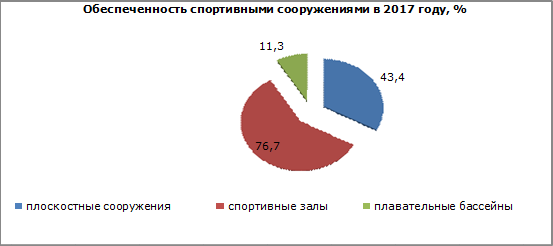 В 2017 году на создание и совершенствование физкультурно-спортивной инфраструктуры на территории Ульяновской области было направлено 609 млн. 773,3 тыс. рублей (в том числе 234 млн. 447,8 тыс. рублей – из федерального бюджета; 298 млн. 78,6 тыс. рублей – из регионального бюджета; 56 млн. 111,5 тыс. рублей – из муниципальных бюджетов; 21 млн. 135,4 тыс. рублей – внебюджетные источники).Динамика объёма финансовых средств, затраченных на создание и совершенствование физкультурно-спортивной инфраструктуры, за 2004-2017 годы представлена на слайде:Задача 7. Развитие физкультурно-спортивных учреждений, подведомственных Министерству спорта, обеспечение работы отрасли.В 2017 году создано новое Областное Государственное Бюджетное Учреждение "Ульяновская спортивная школа олимпийского резерва по биатлону" (ОГБУ «УСШОР по биатлону»). За 3 года количество учреждений выросло с 9 до 17.Объём финансирования отрасли.По итогам 2017 года федеральным, региональным и местными бюджетами, а также инвесторами и внебюджетными фондами на развитие отрасли в целом было направлено 2 млрд. 568 млн. 211 тыс. рублей, что на 237 млн. 311 тыс. рублей  больше уровня 2016 года (2016 год – 2 млрд. 330 млн. 900 тыс. рублей.). Объём финансирования отрасли за период с 2004 по 2017 год увеличился в 42 раза.Динамика показателей финансирования отрасли за 2004-2017 годы представлена на слайде: Министерство физической культуры и спорта Ульяновской области активно сотрудничает с НКО региона, Общественным и Олимпийским Советами, региональными и всероссийскими федерациями по видам спорта.Также хочу отметить тот факт, что в нашей работе с федеральным центром и фондами активно помогает Член федеральной и региональной Общественной палаты Елена Александровна Истягина-Елисеева, в тесном контакте с Министерством работают члены Общественной палаты региона Александр Александрович Краснобаев, Николай Валерьевич Цуканов, Татьяна Владимировна Державина.Задачи на 2018 год Дальнейшее увеличение количества занимающихся физической культурой и спортом, в том числе через развитие инфраструктуры.2. Подготовка и проведение в Ульяновской области международных и всероссийских спортивных событий:Проведение международного форума «Россия – спортивная держава»;Выполнение мероприятий Плана подготовки Ульяновской области к приёму команды-участницы Чемпионата мира по футболу FIFА 2018 года;Проведение Первенства мира по хоккею с мячом среди старших юношей (U-17);Подготовка к проведению в Ульяновской области Всемирного фестиваля боевых искусств ТАФИСА в 2019 году;Подготовка и проведение Российско-Китайских молодёжных спортивных игр (Ульяновск, 2019 год).Совершенствование ЕКП и системы управления отраслью.Совершенствование системы подготовки спортивного резерва.Организация проектной деятельности и повышение уровня открытости и инвестиционной привлекательности отрасли.Завершение внедрения Всероссийского физкультурно-спортивного комплекса «Готов к труду и обороне» (ГТО) среди всех групп населения.Улучшение позиций в ежегодном смотре-конкурсе.Молодежная политикаНа территории Ульяновской области проживает 226189 человек от 14 до 30 лет, относящихся к категории «Молодёжь», а также 75 234 человека 30 до 35, имеющие возможность участвовать в отдельных программах для молодёжи. Школьники – 31 457 человек. В вузах сосредоточено 39791 – всех форм обучения, 23702 – очная форма обучения. 18093 – в профессиональных образовательных организациях.Реализация государственной молодёжной политики базируется на Основах государственной молодежной политики Российской Федерации на период до 2025 года, которые были утверждены распоряжением Правительства Российской Федерации в конце 2014 года.Задача 1. Обеспечение условий развития молодежного сообщества региона, как ключевой целевой аудитории будущего благополучия Ульяновской области.Задача 2. Вовлечение наибольшего количества молодёжи в конструктивную совместную деятельность.Добровольчество и волонтёрствоНа сегодняшний день у Министерства нет подведомственных организаций, а основными акторами событий для молодёжи являются сами молодые люди, которых мы вовлекаем в совместную деятельность, в первую очередь через волонтёрские проекты.2018 год объявлен Президентом России В.В.Путиным Годом добровольчества. По поручению Губернатора Ульяновской области в регионе сформированы многопрофильные волонтёрские центры во всех 24 муниципальных образованиях области. В каждом вузе есть волонтёрский корпус. Создан центр по развитию добровольчества и благотворительности, через который аккумулируется добровольческая деятельность. Три основные задачи у центра:Сделать добровольчество привлекательным для молодёжи; Обобщить существующий опыт и предложить новые формы развития добровольчества, в том числе сопровождения и поощрения;Определить, где в регионе необходима помощь добровольцев.Изначально ориентация была на событийное добровольчество, которое получило развитие в нашем регионе благодаря проведению Чемпионата мира по хоккею с мячом в 2016 году. Теперь основной вид волонтёрства – социальное. Это одно из направлений, которое приемлемо, как студентам, так и более взрослым людям (такие проекты как «Возрождение Некрополя», «Новогодний десант», «Чистый берег»).За прошедший год в команде волонтёров Ульяновской области прибавилось не менее 7 тысяч участников, это по самым скромным подсчётам. Приведу в пример прироста за неделю: «Неделя молодёжного служения» – за одну неделю собрала 1200 волонтёров. Также яркие проекты «Караван добра» (количество участников более 1000 человек, помогли 500 семьям), Форум «Наше будущее» (количество участников 400 человек), благотворительный забег «Дари добро» (более 350 участников), велофестиваль «Сердце Симбирска» (более 500 участников).Особый вид волонтёрства «Волонтёры Победы», который объединяет более 1000 молодых людей региона. Руководитель регионального отделения Раиль Валеев назначен координатором движения по Приволжскому федеральному округу.Патриотическое воспитаниеМолодые люди в большей части считают себя патриотами. Три четверти опрошенных в той или иной степени считают себя патриотами России: 33,3% утвердительно ответили на вопрос о том, считают ли они себя патриотами России; 41,4% указали, что скорее считают себя патриотами России, чем не считают. Однако каждый шестой респондент не может отнести себя к патриотам России: 9,6% респондентов скорее не считают себя патриотами России, чем считают; 7,4% не считают себя патриотами. Если говорить о патриотическом воспитании в нашем регионе, то в качестве показателей эффективности работы в направлении патриотического воспитания приведу следующее.По результатам проводимого мониторинга в 2017 году сотрудниками Центра патриотического воспитания населения на областном сборном пункте Ульяновской области среди призывников и курсантов, в образовательных организациях ДОСААФ России Ульяновской области наблюдается устойчивая тенденция улучшения отношения юношей, родителей к армии, в сравнении с 2016 годом. Для проведения мониторинга было опрошено 260 человек, что составило 10% от количества призываемых на военную службу весной и осенью 2017 года. Всего за 2017 год было призвано на военную службу около 2600 человек.1.Увеличилось количество призывников:- которые считают, что уровень престижа службы повысился (на 5%);- которые желают служить в армии (на 15 %); - которые считают, что они способны выполнять поставленные задачи в случае призыва на военную службу (на 5%);- которые считают, что они удовлетворены заботой государства о Вооруженных Силах (на 14%);- которые считают, что готовы психологически участвовать в боевых действиях по отражению внешней агрессии и миротворческих операциях (на 4 %).2. Увеличилось (на 7%) количество родителей призывников, которые положительно относятся к службе их сыновей в Вооруженных Силах.Хотелось бы отметить, что за период с 2010 года по 2017 год снизилось количество военнослужащих, призванных из Ульяновской области, самовольно оставивших воинские части. В 2010 году их было 32 человека, в 2017 году – 0 человек.«Школа молодого поисковика», ПОСТ № 1, уроки мужества, военной истории, занятия по строевой и огневой подготовке – все это приносит свои плоды, но завершить хочу той же социологией по патриотизму у молодёжи.Одной из форм развития и поддержки гражданской активности является Губернский конкурс поддержки молодёжных проектов и инициатив. Важным этапом развития отрасли стала поддержка премиями конкурса не только инициатив общественных организаций, но и просто физических лиц, неравнодушных молодых граждан Ульяновской области. Это позволило увеличить количество исполнителей, а, следовательно, и охват молодёжи мероприятиями.Финансирование конкурсов:в 2014 году – финансирование отсутствовало;в 2015 году – 2000,0 тыс.руб. (1500,0 тыс.руб. – конкурс физических лиц и 500,0 тыс.руб. – конкурс для юридических лиц);в 2016 году - 7000,0 тыс.руб. (1500,0 тыс.руб. – конкурс физических лиц, 500,0 тыс.руб. – конкурс для юридических лиц, 4000,0 – конкурс для образовательных организаций высшего образования, 1000,0 – конкурс для муниципальных образований региона);в 2017 году - 10500,0 тыс.руб. (1500,0 тыс.руб. – конкурс физических лиц, 5000,0 – субсидия для УООООО «РСМ», 4000,0 – конкурс для образовательных организаций высшего образования).Отраслевой подходОтдельное внимание хотелось бы уделить отраслевому подходу в деятельности. Во исполнение распоряжения Губернатора Ульяновской области от 20.11.2017 № 1076-р «О некоторых мерах по повышению эффективности реализации государственной молодёжной политики на территории Ульяновской области» в исполнительных органах государственной власти назначены отдельные сотрудники по делам молодёжи, реализующие отраслевые молодёжные программы и проекты в сфере отраслевого добровольчества, реализации общественно-образовательных программ для отраслевой работающей молодёжи; закрепление и кураторство студентов отраслевых специальностей образовательных организаций Ульяновской области; подготовка, упаковка и презентация проектов отраслевой молодёжью в рамках молодёжной форумной кампании; проекты в сфере отраслевого молодёжного самоуправления. Подписан также Стандарт деятельности отраслевых исполнительных органов государственной власти Ульяновской области по обеспечению эффективного развития молодёжной политики, также аналогичный стандарт утвержден и для муниципальных образований.Кроме того, в каждом органе государственной власти региона создано Молодёжное отраслевое Министерство. За основу формирования нового состава взят проектный подход. То есть, у каждого молодёжного министерства есть приоритетный проект, который они совместно реализуют.Поиск и популяризация новых форм творчества молодежиОдним из основных направлений работы Министерства является развитие самодеятельного художественного творчества молодых жителей региона, поиск и популяризация новых форм творчества молодежи. С целью поиска и поддержки талантливой молодежи в сфере культуры и искусства и создания условий для приобщения широкого круга молодежи к искусству в 2017 году Министерство молодёжного развития совместно с молодежными общественными объединениями провели ряд областных мероприятий, такие как:– Областная студенческая Весна;– Участие делегации региона во Всероссийской студенческой Весне в г.Туле, где был получен спецприз «За идею» в номинации «Региональные программы»;– Межрегиональный фестиваль уличных танцев «Улей»;– Фестиваль Областная студенческая осень;– Традиционный Губернаторский молодёжный бал.Организация временной занятости молодёжиВ 2017 году на территории Ульяновской области работа по организации временной занятости молодёжи велась по следующим основным направлениям:– работа студенческих педагогических отрядов;– работа студенческих сельскохозяйственных отрядов;– работа студенческих отрядов проводников РЖД;– работа молодёжных трудовых отрядов;– работа сервисных отрядов.В III трудовом семестре 2016 года трудилось 1227 человек; в III трудовом семестре 2017 года трудилось 1313 человек. Работали в Ульяновской, Ростовской областях, в Краснодарском крае и республике Крым. В 2018 году планируется увеличить число бойцов отрядов до 1400 человек.Советы работающей молодёжиС 2005 года на территории Ульяновской области активно действует Областной совет работающей молодёжи региона. Нашим партнером в данном направлении выступает Федерация Профсоюзов Ульяновской области. Нашим партнером в 2017 году стал Союз машиностроения России. Также была достигнута договоренность о проведении Международного форума «Инженеры будущего» в 2018 года на территории нашего региона. Отдельно хотелось бы обратить внимание на деятельность советов работающей молодёжи на предприятиях. На крупных предприятиях это официально закрепленные структуры с председателем, руководителями направлений, с планом работы и выделенным бюджетом. С 2006 года Департамент молодёжной политики Ульяновской области реализует уникальный комплекс мероприятий для молодёжи, работающей на предприятиях Ульяновской области «PROдвижение».В 2017 году в рамках комплекса мероприятий «PROдвижение» состоялось 15 мероприятий, в которых приняли участие команды от 40 предприятий и организаций региона. В мероприятия было вовлечено более 5000 человек. С учётом отборочных туров – более 15000 тысяч.Во всех муниципальных образованиях Ульяновской области проводился комплекс мероприятий для сельской молодёжи, работающей на предприятиях и организациях, расположенных на территории муниципальных районов региона «Бумеранг», которых охватил порядка 5000 человек.Одним из ярких моментов стало участие делегации Ульяновской области в XIX Всемирном фестивале молодёжи и студентов (г. Сочи, 2017). 100 лучших представителей молодёжи Ульяновской области приняли участие в фестивале – молодые учёные, танцоры, певцы, музыканты, спортсмены, журналисты, общественники, представители НКО, молодые предприниматели.Объём финансирования отрасли.За 2017 год бюджетные средства израсходованы в размере 10 892 874,46 рубля, что составляет 86,56% от бюджетных назначений на 2017 года, низкий процент исполнения сложился в результате не проведенных платежей Министерством финансов Ульяновской области в конце года.Министерство активно сотрудничает с НКО региона, всероссийскими организациями. Детские и молодёжные общественные организации: в 2008-2011 годах: 56 организаций (юр.лиц); в 2012 – 40 организаций; 2013-2015 – 42 организации. На данный момент в реестре 11 организаций. Среди общественных объединений (без формирования юр.лица): 2008-2012 – 965 объединений, работающих с детьми и молодёжью; 2013-2015 – 978 объединений, 2016-2017 – более 1000 объединений.Все молодёжные общественные организации, зарегистрированные на территории Ульяновской области и на территории Российской Федерации, привлекаются Министерством молодёжного развития Ульяновской области при организации и проведении мероприятий.Наиболее активное взаимодействие осуществляется с УОООО «Российский союз молодёжи». С организацией подписано соглашение о сотрудничестве, и реализуются такие проекты, как «Российская студенческая весна», «Российско-китайский бизнес-инкубатор», «Кадровый потенциал сельской молодёжи», «Студент года», «Арт-профи форум», проект «Мы-вместе», форум «БРИКС».Более 11 лет совместно с УОМОО «Молодёжный инициативный центр» проводятся мероприятия по вовлечению молодёжи в самоуправление, по развитию молодёжных СМИ, а также по развитию волонтёрского движения.Также хочу отметить тот факт, что в нашей работе с федеральным центром и фондами активно помогает Член федеральной и региональной Общественной палаты Елена Александровна Истягина-Елисеева, в тесном контакте с Министерством работают члены Общественной палаты региона Девяткина Тамара Владимировна, Богородецкая Ольга Николаевна, Рогаткина Мария Алексеевна, Дубаева Дарья Сергеевна, Захаров Александр Алексеевич, Земскова Надежда Александровна, Кузнецов Евгений Вячеславович, Солодовников Николай Валерьевич, Асташенков Глеб Александрович, Николай Валерьевич Цуканов, Татьяна Владимировна Державина.Задачи на 2018 год– Создание подведомственных учреждений Министерству молодёжного развития, способствующих реализации задачи государственной молодёжной политики.– Создание Молодёжного театра.В настоящее время подписана дорожная карта по реализации проекта создания ОГАУ Молодежный творческий центр «Молодёжный театр» (далее – Молодёжный театр). Проект распоряжения о создании находится на стадии согласования в Министерстве финансов Ульяновской.– Создание проектного офиса для подачи заявки на 2022 год для участия в конкурсе «Молодёжная столица Европы».В 2021 году были отобраны восемь Европейских городов, чтобы получить статус европейской молодежной столицы. В список претендентов вошли и российские города – Ярославль и Казань.«Молодежная столица Европы» (European Youth Capital) – это статус, который присуждается европейскому городу (на один год) по результатам открытого конкурса, в течение которого город получает шанс продемонстрировать свои лучшие практики по развитию современной молодежной культуры, активности молодежи, представить городскую молодежную инфраструктуру.Развитие туризмаСегодня туризм – новый долгосрочный вектор социально-экономического развития Ульяновской области, в котором занято более 18 тысяч человек. Задача 1. Развитие внутреннего туризма.Задача 2. Развитие въездного туризма.СтатистикаВнутренний туризм показывает стабильную положительную динамику. Численность граждан Российской Федерации, въехавших на территорию Ульяновской области с туристскими целями, в 2017 году возросла на 4,5%. Если в 2016 году наш регион посетило 435 тыс. туристов, то в 2017 году – 455 тыс. Рост сравнительно небольшой, но это общероссийская тенденция, в среднем в России туристский поток не превысил 3%.Зафиксирован рост численности иностранных граждан, въехавших на территорию Ульяновской области с туристскими целями, на 25%. Если в 2016 году наш регион посетило 12 тыс. иностранных туристов, то в 2017 году – 15 тыс.Количество занятых в индустрии туризма – 17,9 тыс. чел. (на 0,3% больше аналогичного периода 2016 года).Количество гостиниц и аналогичных средств размещения – 125 единиц (на 5,9% больше аналогичного периода 2016 года). Новые туристские объекты в 2017 году – база отдыха «Тургеневские зори», отель Арт-Ульяновск, отель «Регата», гостиница «Старый Симбирск», первая туристическая деревня «Артеково».Единовременная вместимость гостиниц и аналогичных средств размещения – 11,2 тыс. мест (на 4,7% больше аналогичного периода 2016 года). Расширение номерного фонда в парк-отеле «Архангельская Слобода», «Славянское подворье», «Русский берег», «Лесная гавань».Число ночёвок в гостиницах и аналогичных средствах размещения – 1515 тыс. единиц (на 7,4% больше аналогичного периода 2016 года).Объём платных услуг, оказанных туристам в коллективных средствах размещения – 1,53 млн. рублей (на 13,3% больше аналогичного периода 2016 года).Стоит отметить, что в Ульяновской области сегмент бизнес туризма составляет 45%, а в связи с активной инвестиционной деятельностью региона и функционированием крупных промышленных предприятий существует перспектива роста количества въездных бизнес-туристов пропорционально общим темпам роста въездного потока. Развивающиеся конгрессные мероприятия различной тематики (Международный культурный форум, Форум информационных технологий «Стачка», Международный авиационный форум, и другие) также способствуют росту количества иностранных и российских туристов, прибывших на территорию области.Теплоходами Ульяновского речного порта в навигационный период 2017 года, который традиционно продлился 153 дня с 1 мая по 30 сентября 2017 года, перевезено более 25,6 тыс. пассажиров. Кроме того, в 2017 году речная гавань приняла на стоянку и техническое обслуживание свыше 120 круизных лайнеров, на борту которых через Ульяновск проследовало около 30 тыс. туристов.Согласно национальному туристическому рейтингу, по итогам 2017 года Ульяновская область поднялась на 9 позиций и заняла 29 место, в ПФО мы занимаем 5 позицию что неплохо, но недостаточно.Инвестиции в отрасли туризма в 2017 году– реализовано 10 инвестиционных проектов в сфере туризма в Ульяновской области, в том числе построено 3 гостиницы, 3 туристические базы отдыха, увеличен номерной фонд в 4-х туристических базах отдыха;– привлечено частных инвестиций 788 млн. рублей;– уровень оплаты труда в отрасти туризма 26 400 рублей;– перечислено налогов в консолидированный бюджет Ульяновской области от предприятий туристской индустрии 600 млн. рублей;– оказано платных туристских услуг 1,5 млрд. рублей;– в реестре инвестиционных проектов в отрасли туризма на разных стадиях реализации – 37 проектов с общим объёмом инвестирования 3,5 млрд. рублей.Кроме того, в рамках реализации мероприятий по поддержке туристских проектов предоставление на конкурсной основе субсидий (в 2017 году 10 млн. рублей) из областного бюджета Ульяновской области хозяйствующим субъектам, осуществляющим на территории Ульяновской области деятельность в сфере туризма, направленную на развитие туристской инфраструктуры и продвижение туристского потенциала Ульяновской области. Таким образом, только в рамках данного мероприятия на 10 млн. рублей региональных средств привлечено 80 млн. рублей частных инвестиций.Туристские рейтинги в 2017 году– 29 место в национальном туристическом рейтинге (+9 позиций), в ПФО 5 место; – Ульяновск вошел в топ-10 городов круизного туризма;– «Маршрут «Ульяновск – родина В.И. Ленина» вошёл в топ-100 туристских брендов России;– 3-е место во Всероссийском конкурсе «Маршрут года»;– Ульяновская область вошла в топ-20 рейтинга внутреннего туризма городов и регионов России по популярности у туристов в новогодние праздники 2018 года;– События Ульяновской области включены в ТОП-200 лучших событийных проектов России. Им присвоен статус «Национального события 2018» (Военно-исторический фестиваль «Бессмертный подвиг», Фестиваль-конкурс русских свадебных обрядов «Свадьба в Обломовке»).Задачи на 2018 год1. Развитие туристской инфраструктуры.2. Повышение качества туристского продукта.3. Продвижение региональной идентичности.Правительством Ульяновской области будет продолжена практика оказания мер поддержки субъектам предпринимательства в отрасли туризма:- предоставления на конкурсной основе субсидий из областного бюджета Ульяновской области хозяйствующим субъектам, осуществляющим на территории Ульяновской области деятельность в сфере туризма;- предоставление Микрокредитной компании фонда «Фонд Развития и Финансирования предпринимательства» займов субъектам малого и среднего предпринимательства, осуществляющим деятельность в сфере туристской индустрии;- присвоение статуса приоритетного туристского проекта Ульяновской области и предоставление таким проектам налоговых льгот по налогу на имущество организаций и установления пониженной налоговой ставки налога на прибыль организаций, подлежащего зачислению в областной бюджет Ульяновской области в соответствии с Законом Ульяновской области от 29.09.2015 № 136-ЗО «О некоторых мерах по развитию туристской деятельности на территории Ульяновской области»;- ФЦП «Развитие внутреннего и въездного туризма в РФ на 2019-2025 годы». В предварительный перечень проектов существующей концепции федеральной целевой программы запланировано включение проекта «Музей СССР», планируемого к реализации в Ульяновской области в рамках поручения Президента Российской Федерации В.В.Путина от 16.05.2013 № Пр1136 и Поручением Заместителя Председателя Правительства Российской Федерации О.Ю.Голодец от 22.06.2013 № ОГ-П44-4227. Кроме того, ведётся работа над подготовкой второго этапа проекта «Музей СССР», а также формирование заявки на создание туристско-рекреационной территории "Ундоры", которая будет позиционироваться как Геопарк «Ундория», и туристско-рекреационной территории «Сенгилеевские горы».Создание туристско-рекреационных комплексов «Усадьба Языковых» в Карсунском районе, «Усадьба Аксаковых» в Майнском районе и другие.- открытие стационарного офиса Туристского информационного центра Ульяновской области (в целях выполнения поручений президента Российской Федерации от 25.04.2012 г. и 17.08.2015 г. «О создании на территории субъектов Российской Федерации туристских информационных центров, установки дорожных указателей к объектам культурного наследия и иных носителей информации»), а также 2-х Туристских информационных пунктов в зданиях аэропорта и Железнодорожного вокзала.- мультимедиа – разработка мобильного приложения «Путеводитель по Ульяновску и Ульяновской области», установка сенсорных информационных киосков, разработка адаптивных сайтов, on-line бронирование брендовых туров (tripaggregator и др.). - промо-туры, фам-трипы, в том числе в июне съёмка передачи «Поедем поедим» телерадиокомпании НТВ, «Гастрономическая карта России», «Великий Волжский путь», «Красный маршрут».- медиа-присутствие. В регионе активно реализуется проект «Ульяновск –центр гостеприимства Чемпионата мира по футболу-2018». Так, уже выпущены путеводители – схемы Ульяновской области «City Map» в количестве 30 тысяч экземпляров, отражающие основные объекты туристских маршрутов, а также карманные путеводители. 	Для международной аудитории туристский потенциал региона представлен в англоязычной версии журнала «Отдых в России» (Tourism&Leisure in Russia), выпущенном для иностранных граждан специально к Чемпионату мира по футболу. Кроме того, продолжить работу с ресурсами Russia.Travel, Russia-on-line (КНР)- работа с инвесторами.  В 2018 году запланирована реализация 12 туристских проектов с общим объёмом инвестиций 542,1 млн. рублей, в числе которых создание туристско-рекреационной зоны с коллективными средствами размещения в МО «Троицко-Сунгурское сельское поселение», строительство мини гостиницы «Сенгилеевские горы» в г. Сенгилей, строительство комплекса придорожного сервиса с гостиничными номерами в Кузоватовском районе, строительство отеля и банного комплекса  «Усадьба» в г. Ульяновске, строительство базы отдыха «Казачий Стан» в Сенгилеевском районе, строительство отеля «IBIS» в г. Ульяновске, строительство гостиницы «Ривъера» в г. Ульяновске, строительство придорожного сервиса с встроенными гостиничными номерами на трассе М-5 в Новоспасском районе и другие объекты.23-29 апреля 2018 года проходит Неделя туризма в Ульяновской области.Мероприятие включает в себя проведение III международного форума-выставки «Отдых на Волге» 27 апреля 2018 года, где будут представлены 70 экспонентов из 20 регионов России, а также 5-ти стран. Формат деловой программы охватит 1000 участников форума, будет подписано 10 соглашений о сотрудничестве, а общее количество гостей форума составит 4 000 человек. Неделя туризма в Ульяновской области состоит из 100 событий, мастер-классов, воркшопов.Одним из центральных событий недели туризма в Ульяновской области является проведение Всероссийского форума «Россия событийная» 25-27 апреля, где будут принимать участие гости из 80 регионов России, более 300 участников. Также будет проведён Всероссийский фестиваль-конкурс «Туристический сувенир», гостями фестиваля станут участники из 14 регионов ПФО (200 человек). KPI отрасли туризма (план на 2018 год)При условии сохранения финансирования отрасли, а также открытия аэропорта им. Н.М.Карамзина:Деятельность АНО «Улконгресс»АНО «Дирекция спортивно-массовых мероприятий» была переформатирована из АНО «Дирекция XXXVI чемпионата мира по хоккею с мячом в Ульяновске в 2016 году» весной 2016 года и проработала в данном формате до конца 2017 года, после чего стала АНО «Улконгресс», сменив название, учредителя и расширив спектр проводимых мероприятий и род деятельности.Основной целью деятельности АНО «Улконгресс» является предоставление услуг по подготовке, организации и проведению социально-значимых и конгрессных мероприятий, организация конференций и выставок, а также оказание содействия в проведении образовательных, культурных, спортивных и рекламных мероприятий, непосредственно связанных с проведением этих мероприятий.В 2017 году Дирекцией были организованы крупнейшие спортивные мероприятия, проводимые на территории Ульяновской области, а также, на основании отдельного порядка финансирования организации, было доверено право проведения IV Генеральной Ассамблеи электронных правительств, городов и местной власти и Международный форум историков, философов и публицистов.Объём финансирования.На слайде представлена динамика изменений расходной части при проведении мероприятий в разрезе АНО «Дирекция СММ» и АНО «Улконгресс». Видно, что качественно изменилась пропорциональность расходуемых финансовых ресурсов из разных источников. Таким образом, видно, что ещё в 2017 году обременение бюджета Ульяновской области составляло 71% от общих расходов на проводимые мероприятия (частично это было обусловлено преобладанием в структуре проводимых мероприятий региональных имиджевых). В 2018 году на долю областного бюджета приходится всего около 35%.Задачи на 2018 годУ региона есть перспектива стать местом проведения крупных международных встреч и мероприятий российских ассоциаций и союзов, корпоративных встреч. Большим толчком развитию конгрессно-выставочной деятельности могут послужить ввод в эксплуатацию и развитие собственного конгресс-холла, вводимая гостиничная инфраструктура, конференц-залы, торгово-выставочные комплексы, иные привлекательные инвестиционные проекты по развитию не только делового туризма, но и туристской инфраструктуры в целом.Кроме того, деятельность АНО «Улконгресс», направленная на формирование собственных международных форумов, конференций и выставок, будет способствовать привлечению инвестиций в регион. К 2020 году доля собственных мероприятий АНО «Улконгресс» прогнозируется, как не менее 60% от общего числа проводимых мероприятий.После включения в число учредителей Правительства Ульяновской области, был сформирован проект плана мероприятий на текущий 2018 год, в который вошло 16 крупнейших мероприятий, являющихся для региона, с одной стороны, имиджевыми («Взлётная полоса», «Россия – спортивная держава»), а с другой стороны, инвестиционной направленности («Новая кооперация», «МАТФ-2018»).Ключевые проблемные поля.По вопросу формирования фактического годового плана мероприятий организации в настоящее время ведётся работа по созданию наблюдательного совета при Губернаторе Ульяновской области. Также подготовлен проект указа Губернатора Ульяновской области, регламентирующий концепцию АНО «Улконгресс» по реализации конгрессно-выставочной деятельности, организации социально-значимых мероприятий на территории региона.Проектная деятельность1. Проект «Развитие благотворительности и волонтёрской деятельности в Ульяновской области»C 2018 года на территории Ульяновской области активно реализуется приоритетный проект по развитию благотворительности и добровольчества «Десятилетие доброты».Развитие добровольчества и благотворительности в Ульяновской области будет способствовать решению задач, в том числе и на текущий год:– распространению среди населения идеалов добра и взаимоподдержки;– повышению социальной сплочённости общества;– привлечению труда добровольцев в решении социальных проблем;– привлечению добровольцев к реализации проектов;– увеличению количества волонтерских и благотворительных организаций;– увеличению объёма благотворительных пожертвований.Данные задачи будут решаться посредством:– внедрения публичных стандартов и добровольной сертификации волонтёрства и благотворительности;– введения новых форм работы по развитию волонтерства и благотворительности;– создания нормативно-правовой базы для ведения волонтёрской деятельности и занятия благотворительностью;– пропаганды добровольчества, меценатства и благотворительности в СМИ;– вовлечения различных слоёв населения в данную деятельность;– выявления и поддержки лучших практик.На базе Дирекции года добрых дел создан Центр по развитию добровольчества и благотворительности (далее – Центр). До 1 февраля 2018 года мероприятия по реализации проекта были разработаны в каждом органе государственной власти. Утвержден сводный план Года добровольца.Разработаны регламенты взаимодействия Центра, добровольческих организаций с Министерством физической культуры и спорта Ульяновской области, Министерством здравоохранения, семьи и социального благополучия Ульяновской области, Агентством по развитию человеческого потенциала и трудовых ресурсов Ульяновской области, Министерством образования и науки Ульяновской области и образовательными организациями Ульяновской области. Создан Совет по вопросам добровольчества при Губернаторе Ульяновской области.Центром по развитию добровольчества разрабатывается положение о сертификации добровольческих организаций. Данная сертификация задает стандарт, к которому должны стремиться и соответствовать волонтерские организации Ульяновской области. Внедрение практики сертификации позволит улучшить качество реализации социальных проектов силами добровольцев. Для добровольческих организаций, входящих в реестр, будут разработаны специальные меры поощрения.Благодаря созданию Центра по развитию волонтёрства и благотворительности, обучению лидеров волонтерских отрядов будут реализованы проекты в таких сферах, как спорт; экология; социальная поддержка инвалидов, детей-сирот и граждан, оказавшихся в трудной жизненной ситуации; здравоохранение; духовно-нравственное воспитание; образование; правозащитная деятельность; благоустройство; поиск пропавших людей; защита прав животных.Волонтёрские отряды создаются для участия в решении следующих задач:- Повышение качества проведения спортивных событий;- Развитие дворовых видов спорта;- Развитие паралимпийских видов спорта;- Оказание помощи гражданам, оказавшимся в трудную жизненную ситуацию;- Развитие семейных форм устройства детей-сирот и детей, оставшихся без попечения родителей;- Социальная адаптация детей-сирот и детей, оставшихся без попечения родителей;- Обеспечение доступной среды людям с ОВЗ;- Благоустройство территории проживания;- Проведение субботников;- Восстановление Воскресенского Некрополя и иных памятных мест;- Поиск пропавших людей;- Формирование добровольных пожарных и народных дружин;- Правозащитная деятельность;- Повышение качества медицинских услуг.В каждом из этих направлений мы ищем гражданских лидеров, которые объединяют вокруг себя неравнодушных людей. Отбор лидеров проводится на конкурсной основе. Активно формируется реестр волонтеров (более 200 человек) и волонтерских движений. Всю эту работу организует и координирует Центр по развитию благотворительности и волонтерства.В настоящее время Центром разрабатываются нормативно-правовые акты в отношении стимулирования меценатской и волонтерской деятельности; меры поощрения, как для самих добровольческих движений, так и для волонтеров в целом.В качестве примеров мероприятий по продвижению добровольчества и волонтёрства приведу следующие.В 2018 году состоялся добровольческий конкурс «Неделя молодежного служения». Конкурс проводится с целью развития добровольчества на территории Ульяновской области; выявления лидеров и поддержки добровольческих инициатив. Конкурс проводится по следующим номинациям: волонтёрство в сфере культуры, экологическое и социальное волонтерство. Организатором конкурса является Центр по развитию добровольчества и благотворительности при поддержке Министерства молодежного развития Ульяновской области. Участниками конкурса в 2018 году стали 75 волонтерских отрядов из 32 образовательные организации. Ульяновской компанией ITECH.group разработано мобильное приложение «Твой час», способствующее развитию волонтерского движения.Программу можно скачать на Play Market и AppStore. Установив приложение «Твой час», нужно зарегистрироваться, после чего программа предложит список дел и подберет наиболее подходящее задание, исходя из интересов и местоположения пользователя. Все отчеты о проделанной работе сохраняются в профиле, в дальнейшем они позволят выявить лучших волонтеров.С помощью приложения любой желающий может стать волонтером и оказать посильную помощь тому, кто в этом нуждается, потратив всего лишь час своего времени. Что это может быть? Нужно навестить пожилого человека или помочь с уборкой территории хосписа.Для обеспечения безопасности в открытом доступе будет отображаться не вся информация о пользователях, а только общие сведения. Специальная организация будет проверять волонтеров и формировать базу нуждающихся в помощи.С момента запуска приложения «Твой час» реальную помощь получили уже несколько сотен человек.Приложение интересно тем, что оно тесно сопряжено с деятельностью социальных служб и иных организаций, которые специализируются на оказании поддержки разным категориям граждан. База волонтеров растет, развивается сотрудничество с благотворительными организациями и государственными структурами.В течение 2018 года также будут проводиться различные конкурсы, мероприятия и акции. Будут создаваться волонтерские отряды в образовательных организациях, проводиться Уроки добра, обучение лидеров волонтерских отрядов.Одним из ключевых мероприятий станет проведение международного добровольческого Форума.2. Приоритетный проект «Формирование здорового образа жизни на территории Ульяновской области» до 2025 годаФункциональным заказчиком приоритетного проекта «Формирование здорового образа жизни на территории Ульяновской области» до 2025 года является Правительство Ульяновской области, координатором проекта является заместитель Председателя Правительства Ульяновской области Кузьмин С.С., руководителем проекта является советник Губернатора Ульяновской области по направлению «здравоохранение», главный врач государственного учреждения здравоохранения «Центр медицинской профилактики и формирования здорового образа жизни» Караулова В.Г. Уровень проекта – федеральный, реализуемый на региональном уровне в соответствии с проектом «Формирование здорового образа жизни», утвержденным президиумом Совета при Президенте Российской Федерации по стратегическому развитию и приоритетным проектам (протокол от 26 июля 2017 г. № 8). Цель проекта: Увеличение доли граждан, приверженных здоровому образу жизни до 50% к 2020 году и до 60% к 2025 году, путем создания в регионе единой здоровьесберегающей среды и формирования у жителей Ульяновской области ответственного отношения к своему здоровью.Особенность этого проекта в том, что он начался ещё до принятия паспорта и теперь облекается в те рамки, которые установлены постановлением «Об организации проектной деятельности в Правительстве Ульяновской области и исполнительных органах государственной власти Ульяновской области» от 30 января 2017 г. № 46-П.Паспорт проекта и состав проектного комитета был одобрен на заседании Совета по реформам и приоритетным проектам 19 февраля 2018 года и утверждён Губернатором Ульяновской области. 7 апреля 2018 года состоялось первое заседание проектного комитета в рамках заседания расширенного Межведомственного координационного совета Ульяновской области в сфере охраны здоровья граждан.Работа по проекту «Формирование здорового образа жизни на территории Ульяновской области» (или короткое название «Ульяновская область – здоровый регион») уже ведётся. Проектная команда в её изначальном составе уже прошла ряд контрольных точек:– Подготовлен и Утверждён указ Губернатора Ульяновской области «О Межведомственном координационном совете в Ульяновской области в сфере охраны здоровья граждан»;– Проведена Всероссийская конференция ВОЗ Ассоциации «Здоровые города, районы и поселки» с международным участием для обмена эффективными практиками российских и зарубежных городов по ограничению потребления алкоголя и табака, повышению физической активности и формированию здорового образа жизни;– Девять новых муниципальных образований Ульяновской области вступили в состав Ассоциации «Здоровые города, районы и посёлки».Прохождение контрольных точек включено в мониторинг, который проводит региональный проектный офис (Центр управления реформами администрации Губернатора). Все мероприятия паспорта проекта контролируются Центром управления реформами, а сам проект будет отображаться так же, как и другие проекты (федерального, регионального уровней) в рейтинге в формате «светофор». В настоящее время сформирован и утвержден Протоколом заседания проектного комитета по проекту «Формирование здорового образа жизни на территории Ульяновской области» до 2025 года от 07.04.2018 состав проектных команд. В состав проектной команды вошло более 80 человек. Роли участников проектной команды прописаны в сводном плане проекта.В настоящее время утвержден сводный план проекта. Участники команды будут отвечать за конкретные мероприятия плана, осуществлять коммуникации друг с другом, предоставлять информацию для контроля по проекту.Проект «Ульяновская область – здоровый регион» включает в себя 8 функциональных направлений, помимо управления проектом это:Формирование организационной структуры по развитию здорового образа жизни.Разработка нормативных правовых актов по охране здоровья граждан, снижению уровня потребления табачной и алкогольной продукции и законодательных инициатив.Проведение социально-значимых мероприятий, направленных на пропаганду здорового образа жизниВовлечение некоммерческих общественных организаций и граждан в проект и программы предоставления грантовПроведение информационно-коммуникационной кампании по здоровому питанию с участием производителей продуктов питания.Проведение ежегодной информационно-коммуникационной кампании по формированию здорового образа жизни и ответственного отношения граждан к своему здоровью, продвижения бренда «Ульяновская область – здоровый регион» на местном, региональном и национальном уровняхВзаимодействие с администрациями муниципальных образований.Все мероприятия и проектная команда разбиты по этим направлениям. По каждому из них сформирован рабочий орган (рабочая группа) проектной команды, а также определены эксперты, как федеральные, так и региональные. Эти функциональные направления закреплены за конкретными участниками проектной команды, которые возглавляют рабочие группы по своему направлению. Основными задачами в реализации приоритетного проекта на ближайшее время (2 квартал) станут:– проведение 29 апреля юбилейной традиционной легкоатлетической эстафеты на призы газеты «Ульяновская правда»;– проведение 17-18 мая 53-й научно-практической медицинской конференции;– организация отбора компаний-производителей для размещения на продукции отличительных знаков и информационных сообщений, связанных с правилами здорового питания;– проведение Всероссийских массовых соревнований по спортивному ориентированию «Российский азимут»;– разработка методических рекомендаций по внедрению приоритетного проекта «Формирование здорового образа жизни» в муниципальных образованиях Ульяновской области;– проведение акции «Узнай цифры своего АД» в рамках Всемирного дня борьбы с гипертонией.НаименованиеКоличество участников по годам (чел.)Количество участников по годам (чел.)Количество участников по годам (чел.)Количество участников по годам (чел.)Количество участников по годам (чел.)Количество участников по годам (чел.)Количество участников по годам (чел.)Количество участников по годам (чел.)мероприятия20082009201120122014201520162017Всего участников922331090417884790550893514295246352517«Лыжня России»575112578145801703018000181701844320665«Российский азимут»-11978102081164013623137011400014400«Оранжевый мяч»-130020002550160016701700980«Кросс наций»34725234150001668517000172031760016000«Лед надежды нашей»Соревнования не проводилисьСоревнования не проводилисьСоревнования не проводилисьСоревнования не проводились670685720472200420062008201020122013201520162017Общее количество выездных соревнований всех уровней257271273276297294311346415Количество спортсменов-участников от региона (тыс. чел)1,82,02,42,32,82,52,83,74,2 200420062008200920102011201220132014201520162017КМС280302376208343315512613341379483448МС5464662531324110731664255МСМК12413030330574ЗМС21020002121220042005200720092011201220132014201520162017Среднегодовая численность работников, человек23582386227323002152220723982352239023982513Объём средств20042005200620072008200920102011201220132014201520162017Всего,млн. руб., из них:27,620,4119,4155,479,670,6169,1277,6697,1558,31002,2927,1836,7609,8федеральный5,33,86,174,516,744,9100,6100,7235,9254,6117,0159,511,1234,4региональный5,00,740,941,638,54,359,3121,8240,7179,8463,3628,2722,1298,8муниципальный3,80,95,523,621,310,68,251,793,930,826,3107,183,156,1внебюджетные источники13,515,066,915,73,110,81,03,4126,693,1395,632,320,421,1№Наименование показателя 2016 год2017 год (факт)2018 год (прогноз)Прогноз 2018, %Увеличение численности граждан Российской Федерации, въехавших на территорию Ульяновской области с туристскими целями, нарастающим итогом, тыс. чел.435455495108,8Увеличение численности иностранных граждан, въехавших на территорию Ульяновской области с туристскими целями, нарастающим итогом, тыс. чел.121516,5110,0Увеличение количества койко-мест в коллективных средствах размещения на территории Ульяновской области, нарастающим итогом, ед.107001120011500102,6Увеличение количества лиц, работающих в коллективных средствах размещения на территории Ульяновской области, нарастающим итогом, тыс. чел.3,64,104,25103,6Увеличение объёма платных услуг, оказываемых гостиницами и аналогичными средствами размещения на территории Ульяновской области, нарастающим итогом, млрд. руб.1,351,531,68109,8Количество КСР 118125129103,2Число ночёвок в гостиницах и аналогичных средствах размещения, тыс. ед.1410,01515,01610,0106,2Количество занятых в индустрии туризма, тыс. чел.17,417,818,5103,9